I ПЛАНИРУЕМЫЕ РЕЗУЛЬТАТЫ ОБУЧЕНИЯ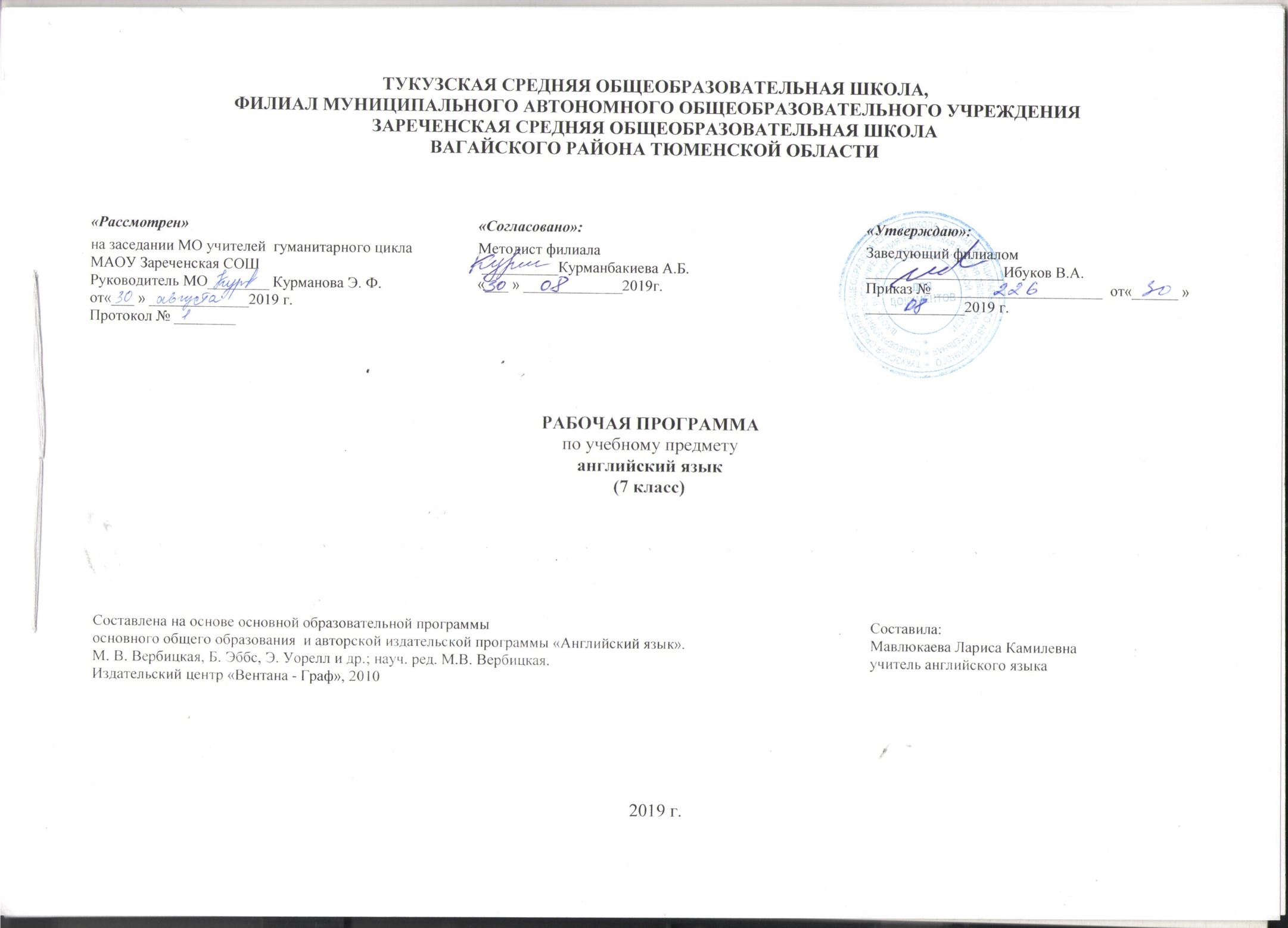 Личностные результатыПод личностными результатами освоения учебного предмета понимается система ценностных отношений обучающихся к себе, другим участникам образовательного процесса, самому образовательному процессу и его результатам.Личностные результаты освоения основной образовательной программы начального общего образования отражают:формирование основ российской гражданской идентичности, чувства гордости за свою Родину, российский народ и историю России, осознание своей этнической и национальной принадлежности; формирование ценностей многонационального российского общества; становление гуманистических и демократических ценностных ориентаций;формирование целостного, социально ориентированного взгляда на мир в его органичном единстве  разнообразии природы, народов, культур и религий;формирование уважительного отношения к иному мнению, истории и культуре других народов;овладение начальными навыками адаптации в динамично изменяющемся и развивающемся мире;принятие и освоение социальной роли обучающегося, развитие мотивов учебной деятельности и формирование личностного смысла учения;развитие самостоятельности и личной ответственности за свои поступки, в том числе в информационной деятельности, на основе представлений о нравственных нормах, социальной справедливости и свободе;формирование эстетических потребностей, ценностей и чувств;развитие этических чувств, доброжелательности и эмоционально-нравственной отзывчивости, понимания и сопереживания чувствам других людей;развитие навыков сотрудничества со взрослыми и сверстниками в разных социальных ситуациях, умения не создавать конфликтов и находить выходы из спорных ситуаций;формирование установки на безопасный, здоровый образ жизни, наличие мотивации к творческому труду, работе на результат, бережному отношению к материальным и духовным ценностям.Личностными результатами изучения иностранного языка в начальной школе являются:1) формирование гражданской идентичности личности, преимущественно в ее общекультурном компоненте;2) формирование доброжелательности, уважения и толерантности к другим странам и народам;3) формирование готовности и способности к саморазвитию;4) формирование общего представления о мире как о многоязычном и поликультурном сообществе;5) осознание языка, в том числе иностранного, как основного средства общения между людьми;6)знакомство с миром зарубежных сверстников с использованием средств изучаемого иностранного языка (через детский фольклор, некоторые образцы детской художественной литературы, традиции).Метапредметные результатыРегулятивные УУД:-Самостоятельно формулировать цели урока после предварительного обсуждения.- Составлять план решения проблемы.- Работая по плану, сверять свои действия с целью и исправлять ошибки с помощью учителя.Познавательные УУД:- Ориентироваться в своей системе знаний:- Перерабатывать полученную информацию: делать выводы на основе обобщения знаний.Преобразовывать информацию из одной формы в другую.Коммуникативные УУД:- Донести свою позицию до других.- Слушать других, пытаться принимать другую точку зрения, быть готовым изменить свою точку зрения.Предметные результатыПредметные результаты освоения учебного предмета «Иностранный язык» формируется на основе:приобретение начальных навыков общения в устной и письменной форме с носителями иностранного языка на основе своих речевых возможностей и потребностей; освоение правил речевого и неречевого поведения;освоение начальных лингвистических представлений, необходимых для овладения на элементарном уровне устной и письменной речи на английском языке;сформированность дружелюбного отношения и толерантности к носителям другого языка на основе знакомства с жизнью своих сверстников в других странах.В соответствии с Примерной программой по иностранному языку, разработанной в рамках нового стандарта, предметные результаты дифференцируются по 5 сферам:В коммуникативной сфере (т.е во владении английским языком как средством общения)В познавательной сфере:-умение сравнивать языковые явления родного и английского языков на уровне отдельных звуков, букв,слов, словосочетаний, простых предложений;-умение опознавать грамматические явления;-умение систематизировать слова;-умения пользоваться языковой догадкой;-совершенствование приемов работы с текстом с опорой на умения, приобретенные на уроках родного языка;-умение действовать по образцу при выполнении упражнений и составлении собственных высказываний в пределах тематики;-умение пользоваться справочным материалом;-умение пользоваться двуязычным словарем учебника;-умение осуществлять самонаблюдение и самооценку в доступных пределах.3) В ценностно-ориентационной сфере:  -представление об английском языке как средстве выражения мыслей, чувств, эмоций;-приобщение к культурным ценностям другого народа.4) В эстетической сфере: -владение элементарными средствами выражения чувств и эмоций на иностранном языке;5) В трудовой сфере: -умение следовать намеченному плану в своем учебном труде;	-умение вести словарь.В результате освоения основной образовательной программы начального общего образования учащиеся достигают личностных, метапредметных и предметных результатов.II СОДЕРЖАНИЕ УЧЕБНОГО ПРЕДМЕТА1 четверть Сравниваем школы в разных странах. Степени сравнения прилагательных. Школьная форма: за и против. Подготовка к школе. Система образования в России. Система образования в Великобритании. Что было раньше? Старые письма. Развлечения прошлого и настоящего. Факты из жизни известных людей. Тогда и сейчас. Что ты знаешь о диких животных? Специальный вопрос в настоящем и прошедшем времени. Притяжательный падеж имен существительных. Редкие, вымирающие и исчезнувшие животные. Московский зоопарк. Школьные мероприятия. Школьные кружки. Великий Новгород. Выражаем обязанность. Моя страна. Диалоги о культуре. Повторение.2 четверть Виды транспорта. Лучший способ добраться до школы. Сложные предложения с условными придаточными. История транспорта Лондона. Ездить на велосипеде или нет? Истории ужасов. Прошедшее длительное время. Кентервильское привидение. Иллюстрации к истории ужасов. Формальное и неформальное письмо. Выражение намерений. Приглашение. Праздники в США, Канаде и Великобритании. Факты об Австралии. Австралийские аборигены. Простое будущее время. Предсказываем будущее. Николас Миклухо-Маклай. Диалоги о культуре. Повторение.3 четверть Проблемы общества. Сложноподчиненное предложение с придаточным времени. Проблемы общества в прошлом и настоящем. Что ты знаешь о волонтерстве? Подростки – волонтеры. Волонтеры на зимних олимпийских играх. Устраиваемся на работу. Настоящее длительное время. Планируем ближайшее будущее. Кем ты хочешь стать? Работа для подростков. Слишком молод для работы? Неполная занятость для подростков. Карманные деньги. Обязанности по дому. Модальные глаголы, выражающие обязанность. Вежливая просьба. Сложные предложения с придаточным реального условия. Как заработать карманные деньги? Настоящее совершенное время. Вопросительная и отрицательная формы настоящего совершенного времени. Настоящее совершенное и простое прошедшее время. Я бы тебе посоветовал(а)… Даем советы. США. География США. Диалоги о культуре. Повторение.4 четверть Письмо из США. Настоящее длительное совершенное время. Что ты знаешь об акулах и крокодилах. Обобщение. Нью-Йорк. Страны и языки. Британский и Американский английский. Мистические места в мире. Причастие I, II. Система управления в США и Великобритании. Описание характера. Прямая и косвенная речь. «Каменщик» китайская сказка. Великие исторические личности. Хороший ли ты друг? Письмо однокласснику. Моя семья. Пишем резюме. Чему мы научились за год? Повторение. Диалоги о культуре.III ТЕМАТИЧЕСКОЕ ПЛАНИРОВАНИЕ 7 КЛАССКалендарно – тематическое планирование 7 класс№Содержание.Лексическая тема / грамматическая темаКол-во часовКонтр. работа1Сравниваем школы в разных странах. Степени сравнения прилагательных. Школьная форма: за и против. Подготовка к школе. Система образования в России. Система образования в Великобритании. Что было раньше? Старые письма. Развлечения прошлого и настоящего. Факты из жизни известных людей. Тогда и сейчас. Что ты знаешь о диких  животных? Специальный вопрос в настоящем и прошедшем времени. Притяжательный падеж имен существительных. Редкие, вымирающие и исчезнувшие животные. Московский зоопарк. Школьные мероприятия. Школьные кружки. Великий Новгород. Выражаем обязанность. Моя страна. Диалоги о культуре. Повторение.2742Виды транспорта. Лучший способ добраться до школы. Сложные предложения с условными придаточными. История транспорта Лондона. Ездить на велосипеде или нет? Истории ужасов. Прошедшее длительное время. Кентервильское привидение. Иллюстрации к истории ужасов. Формальное и неформальное письмо. Выражение намерений. Приглашение. Праздники в США, Канаде и Великобритании. Факты об Австралии. Австралийские аборигены. Простое будущее время. Предсказываем будущее. Николай Миклухо-Маклай. Диалоги о культуре. Повторение.2143Проблемы общества. Сложноподчиненное предложение с придаточным времени. Проблемы общества в прошлом и настоящем. Что ты знаешь о волонтерстве? Подростки – волонтеры. Волонтеры на зимних олимпийских играх. Устраиваемся на работу. Настоящее длительное время. Планируем ближайшее будущее. Кем ты хочешь стать? Работа для подростков. Слишком молод для работы? Неполная занятость для подростков. Карманные деньги. Обязанности по дому. Модальные глаголы, выражающие обязанность. Вежливая просьба. Сложные предложения с придаточным реального условия. Как заработать карманные деньги? Настоящее совершенное время. Вопросительная и отрицательная формы настоящего совершенного времени. Настоящее совершенное и простое прошедшее время. Я бы тебе посоветовал(а)… Даем советы. США. География США. Диалоги о культуре. Повторение.3144Письмо из США. Настоящее длительное совершенное время. Что ты знаешь об акулах и крокодилах. Обобщение. Нью-Йорк. Страны и языки. Британский и Американский английский. Мистические места в мире. Причастие I, II. Система управления в США и Великобритании. Описание характера. Прямая и косвенная речь. «Каменщик» китайская сказка. Великие исторические личности. Хороший ли ты друг? Письмо однокласснику. Моя семья. Пишем резюме. Чему мы научились за год? Повторение. Диалоги о культуре.234ИТОГО:1024№ п/пТема урокаТип урокаВид контроля Дата проведенияДата проведения№ п/пТема урокаТип урокаВид контроля планфакт2Степени сравнения прилагательныхКомбинированныйДиалоги, грамматические карточки 3.093Школьная форма: за и противКомбинированныйЧтение текста5.094Подготовка к школеКомбинированныйТест.6.095Система образования в РоссииКомбинированныйГрамматические карточки, чтение абзацев10.096Система образования в ВеликобританииКомбинированныйВременной диктант.12.097Что было раньше?КомбинированныйДиалогическая речь.13.098Старые письмаКомбинированныйКарточки с грамматическим заданием17.099Развлечения прошлого и настоящегоКомбинированныйКарточки с заданием.19.0910Факты из жизни известных людейКомбинированныйСловарный диктант.20.0911Тогда и сейчасКомбинированныйСловарный диктант.24.0912Что ты знаешь о диких  животных?КомбинированныйДиалоги по теме.2613Специальный вопрос в настоящем и прошедшем времениКомбинированныйМонологическая речь.27.0914Притяжательный падеж имен существительныхКомбинированныйМонологическая речь.1.1015Редкие, вымирающие и исчезнувшие животныеКомбинированныйСловарный диктант.3.1016Московский зоопаркКомбинированныйСловарный диктант.4.1017Школьные мероприятияКомбинированныйЧтение абзаца.8.1018Школьные кружкиКомбинированныйЧтение абзаца.10.1019Великий НовгородКомбинированныйТест по теме.11.1020Выражаем обязанностьКомбинированныйДиалоги по теме.15.1021Моя странаКомбинированныйФронтальный опрос.17.1022Диалоги о культуреКомбинированныйВременной диктант.18.1023ПовторениеКомбинированныйКарточки.22.1024Контрольная работа №1Урок контроляГрамматические карточки24.1025Работа над ошибкамиУрок контроляГрамматические карточки25.1026Виды транспортаКомбинированныйКарточки, диалоги по теме5.1127Лучший способ добраться до школыКомбинированныйЧтение абзаца, тест по теме.7.1128Сложные предложения с условными придаточнымиКомбинированныйДиалоги по теме.8.1129История транспорта ЛондонаКомбинированныйСловарный диктант.12.1130Ездить на велосипеде или нет?КомбинированныйФронтальный опрос, техника чтения14.1131Истории ужасовУрок контроляГрамматические карточки15.1132Прошедшее длительное времяУрок контроляТест по теме.19.1133Кентервильское привидение КомбинированныйДиалоги по теме.21.1134Иллюстрации к истории ужасовКомбинированныйЧтение абзаца.22.1135Формальное и неформальное письмоКомбинированныйДиалоги по теме.26.1136Выражение намеренийКомбинированныйМонологическая речь.28.1137ПриглашениеКомбинированныйДиалоги по теме.29.1138Праздники в США, Канаде и ВеликобританииКомбинированныйДиалоги по теме.3.1239Факты об АвстралииУрок контроляТест по теме.5.1240Австралийские аборигеныКомбинированныйЧтение абзаца.6.1241Простое будущее времяКомбинированныйМонологическая речь.10.1242Предсказываем будущееКомбинированныйСловарный диктант.12.1243Николас Миклухо-МаклайКомбинированныйФронтальный опрос.13.1244Диалоги о культуреКомбинированныйДиалоги по теме.17.1245ПовторениеКомбинированныйЧтение абзаца.19.1246Контрольная работа №2урок контроляГрамматический тест20.1247Работа над ошибкамиурок повторенияГрамматические карточки24.1248Проблемы обществаКомбинированный Монологическая речь49Сложноподчиненное предложение с придаточным времениКомбинированный Грамматика, письмо, чтение27.1250Проблемы общества в прошлом и настоящемКомбинированныйЧтение абзаца.14.0151Что ты знаешь о волонтерстве? КомбинированныйМонологическая речь.16.0152Подростки - волонтерыурок повторенияГрамматические карточки17.0153Волонтеры на зимних олимпийских играхКомбинированныйЧтение абзаца.21.0154Устраиваемся на работуКомбинированныйМонологическая речь.23.0155Настоящее длительное времяКомбинированныйГрамматические карточки24.0156Планируем ближайшее будущееКомбинированныйЧтение абзаца.28.0157Кем ты хочешь стать?КомбинированныйЧтение абзаца.30.0158Работа для подростковКомбинированныйМонологическая речь.31.0159Слишком молод для работы?КомбинированныйГрамматические карточки4.0260Неполная занятость для подростковКомбинированныйЧтение абзаца.6.0261Карманные деньгиУрок повторенияГрамматические карточки7.0262Обязанности по домуУрок контроляГрамматический тест11.0263Модальные глаголы, выражающие обязанностьКомбинированныйМонологическая речь.13.0264Вежливая просьбаКомбинированныйЧтение абзаца.14.0265Сложные предложения с придаточным реального условияУрок повторенияГрамматические карточки18.0266Как заработать карманные деньги?Урок контроляГрамматические карточки20.0267Настоящее совершенное времяУрок контроля Грамматический тест21.0268Вопросительная и отрицательная формы настоящего совершенного времениУрок повторенияЧтение абзацев25.0269Настоящее совершенное и простое прошедшее времяКомбинированныйЧтение абзаца.27.0270Я бы тебе посоветовал(а)… КомбинированныйМонологическая речь.28.0271Даем советыКомбинированныйГрамматические карточки3.0372СШАКомбинированныйЧтение абзаца.5.0373География СШАКомбинированныйЧтение абзаца.6.0374Диалоги о культуреКомбинированныйМонологическая речь.10.0375Повторение КомбинированныйГрамматические карточки12.0376Контрольная работа №3Урок контроляГрамматический тест13.0377Работа над ошибкамиКомбинированныйЧтение абзаца. Грамматические карточки17.0378Письмо из СШАУрок повторенияГрамматические карточки19.0379Настоящее длительное совершенное времяУрок контроляГрамматический тест20.0380Что ты знаешь об акулах и крокодилахКомбинированныйЧтение абзаца.31.0381ОбобщениеКомбинированныйМонологическая речь.2.0482Нью-ЙоркКомбинированныйГрамматические карточки3.0483Страны и языкиКомбинированныйЧтение абзацев7.0484Британский и Американский английскийКомбинированныйЧтение абзаца.9.0485Мистические места в миреКомбинированныйМонологическая речь.10.0486Причастие I, IIКомбинированныйГрамматические карточки14.0487Описание характераКомбинированныйЧтение абзацев16.0488Прямая и косвенная речьКомбинированныйГрамматические карточки17.0489«Каменщик» китайская сказкаКомбинированныйчтение21.0490Великие исторические личностиКомбинированныйМонологическая речь.23.0491Хороший ли ты друг?КомбинированныйГрамматические карточки24.0492Письмо одноклассникуКомбинированныйЧтение абзацев28.0493Моя семьяКомбинированныйГрамматические карточки30.0494Пишем резюмеКомбинированныйМонологическая речь.5.0595Чему мы научились за год?КомбинированныйГрамматические карточки7.0596Повторение КомбинированныйЧтение абзацев8.0597Повторение КомбинированныйГрамматические карточки12.0598Диалоги о культуреКомбинированныйМонологическая речь.14.0599Диалоги о культуреКомбинированныйГрамматические карточки15.05100Контрольная работа №4Урок контроляГрамматический тест19.05101Работа над ошибкамиУрок повторенияГрамматические карточки21.05102Резервный УрокУрок повторенияГрамматические карточки.22.05